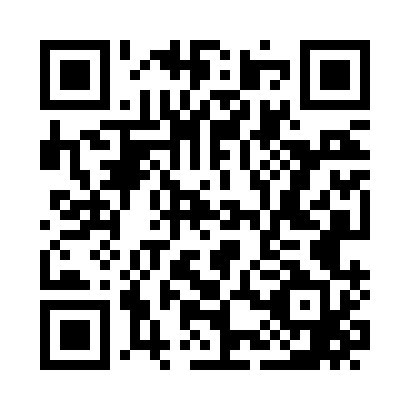 Prayer times for Ponakin Mill, Massachusetts, USAMon 1 Jul 2024 - Wed 31 Jul 2024High Latitude Method: Angle Based RulePrayer Calculation Method: Islamic Society of North AmericaAsar Calculation Method: ShafiPrayer times provided by https://www.salahtimes.comDateDayFajrSunriseDhuhrAsrMaghribIsha1Mon3:295:1412:514:548:2810:122Tue3:305:1412:514:548:2810:123Wed3:305:1512:514:558:2710:114Thu3:315:1512:514:558:2710:115Fri3:325:1612:514:558:2710:106Sat3:335:1712:524:558:2610:107Sun3:345:1712:524:558:2610:098Mon3:355:1812:524:558:2610:089Tue3:365:1912:524:558:2510:0710Wed3:375:1912:524:558:2510:0711Thu3:385:2012:524:558:2410:0612Fri3:405:2112:534:558:2410:0513Sat3:415:2212:534:558:2310:0414Sun3:425:2312:534:558:2210:0315Mon3:435:2312:534:558:2210:0216Tue3:455:2412:534:548:2110:0117Wed3:465:2512:534:548:2010:0018Thu3:475:2612:534:548:209:5819Fri3:485:2712:534:548:199:5720Sat3:505:2812:534:548:189:5621Sun3:515:2912:534:548:179:5522Mon3:525:3012:534:538:169:5323Tue3:545:3112:534:538:159:5224Wed3:555:3212:534:538:159:5125Thu3:575:3312:534:538:149:4926Fri3:585:3412:534:528:139:4827Sat4:005:3512:534:528:129:4628Sun4:015:3612:534:528:109:4529Mon4:025:3712:534:518:099:4330Tue4:045:3812:534:518:089:4231Wed4:055:3912:534:518:079:40